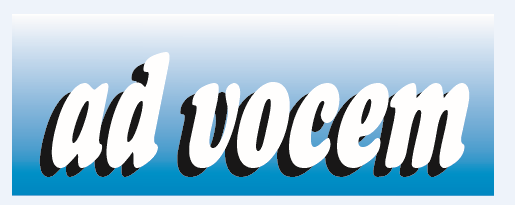 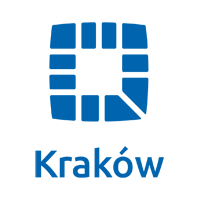 PROGRAM:52-godzinny cykl szkoleniaW ramach projektu: „Jak przerwać dramat dzieci krzywdzonych?”26-godz. cykl wykładów obejmuje:10 godz. Blok psychologiczny:Portret psychologiczny dziecka krzywdzonego.Symptomy fizyczne, emocjonalne i społeczne przemocy fizycznej i psychicznej wobec dzieci. Konsekwencje maltretowania w dzieciństwie.Strategia kontaktu z dzieckiem maltretowanym i jego rodziną. Formy pomocy i zapobieganie zjawisku przemocy wobec dzieci.Dzieci maltretowane.Psychospołeczne i socjodemograficzne uwarunkowanie zjawiska.Psychologiczny portret sprawcy przemocy.Zachowania pro społeczne – jak nakłaniać do udzielania pomocy krzywdzonym dzieciom.Wykładowcy:Iwona Anna Wiśniewska - psychoterapeutaBogna Liszka-Kisielewskia – psycholog klinicznyprof. Zbigniew Nęcki – psycholog społeczny8 godz. Blok medyczny:Diagnostyka medyczna dziecka krzywdzonego. Jak rozpoznać zespół dziecka maltretowanego, definicja, charakterystyka, epidemiologia postaci klinicznych urazów nieprzypadkowych, rzadkie postacie maltretowania dzieci.FAS (Płodowy Zespół Alkoholowy) - choroba i jej skutki. Jak postępować z dzieckiem z deficytem neurologicznym?Wykładowcy:dr Janina Lankosz – Lauterbach – pediatra 8 godz. Blok prawny:Źródła praw dzieci w polskim systemie prawnym.Dziecko jako ofiara przemocy, z uwzględnieniem czynów o podłożu seksualnym. Przemoc domowaSkuteczna pomoc dziecku krzywdzonemu. Standardy postępowania w przypadku stwierdzenia lub podejrzenia stosowania przemocy wobec dziecka, jak i gdzie interweniować. Prawnokarna ochrona dziecka krzywdzonego. Prawnokarne instrumenty przeciwdziałania przemocy. Uprawnienia osób lub instytucji zawiadamiających o przestępstwie.Ochrona i pomoc dla pokrzywdzonych i świadków.Wykładowcy:Anna Ceremuga – adwokatPrzemysław Wypych - sędzia sądu rodzinnego26 godz. cykl warsztatów obejmuje: 
12 godz. Blok psychologiczny:Praktyczne umiejętności w zakresie diagnozowania i rozpoznawania syndromu dziecka maltretowanego. Obserwacja, rozmowa, prezentacja wybranych przykładów.Wykorzystywanie seksualne dzieci i masturbacja u małych dzieci.Trenerzy:
Iwona Anna Wiśniewska - psychoterapeutaBogna Liszka-Kisielewskia – psycholog kliniczny4 godz. Blok medyczny:Terapia Integracji Sensorycznej w Zespole FAS.Praca z dzieckiem z FAS.Trenerzy:Renata Mirtyńska – terapeutadr Marek Banach- wykładowca UP10 godz. Blok prawny:Skuteczna pomoc dziecku krzywdzonemu. Kto i jak zgłasza fakt krzywdzenia? Gdzie i jak interweniować? Obowiązujące procedury w przypadku przestępczości wobec dzieci. Procedura Niebieskich Kart.Mediacje, jako sposób rozwiązywania konfliktów rodzinnych. Dziecko w sytuacji kryzysu rodziny.  Status dziecka krzywdzonego w ustawodawstwie polskim.Trenerzy:Agnieszka Majewska-Siwek – socjolog, mediator sądowyAnna Grajcarek- koordynator projektuPrzemysław Wypych - sędzia sądu rodzinnego                Sfinansowano przez Narodowy Instytut Wolności  – Centrum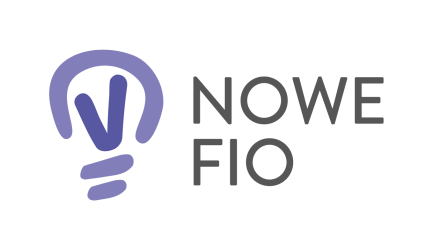 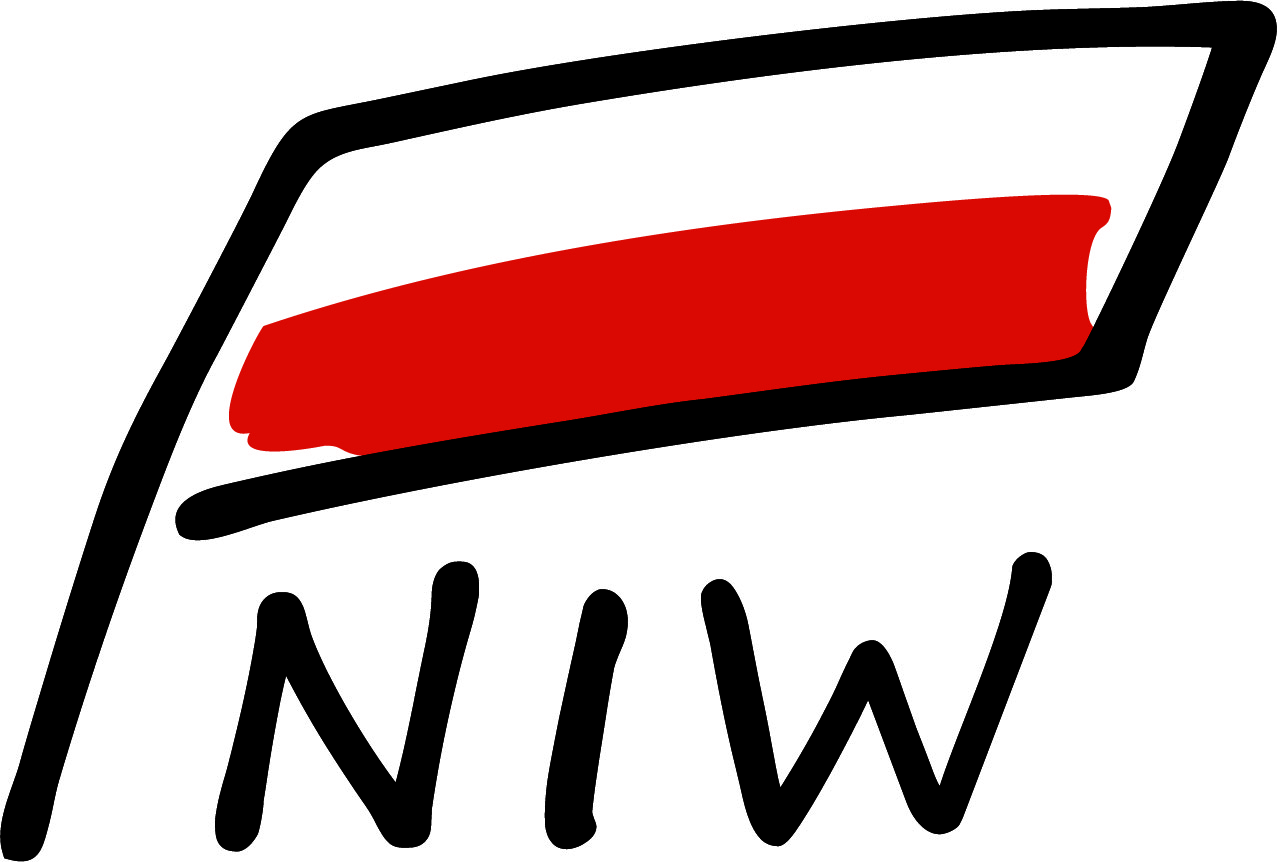                     Rozwoju Społeczeństwa  Obywatelskiego ze środków                        Programu  Fundusz  Inicjatyw Obywatelskich                                         na lata 2021-2030